INDICAÇÃO Nº 2006/2017Sugere ao Poder Executivo Municipal que seja realizada a roçagem e limpeza do Parque Araçariguama, localizado a Rua Vinte e Um de Abril, no bairro Jardim Itamaraty, neste município. Excelentíssimo Senhor Prefeito Municipal, Nos termos do Art. 108 do Regimento Interno desta Casa de Leis, dirijo-me a Vossa Excelência para sugerir que, por intermédio do Setor competente, promova roçagem e limpeza do Parques Araçariguama localizado a Rua Vinte e Um de Abril, no bairro Itamaraty, neste município.Justificativa:Munícipes procuraram este vereador cobrando providências referente a roçagem e limpeza do local em questão. Este Parque recebe grande fluxo de crianças e munícipes e o mato alto vem causando transtorno a quem o utiliza, e ainda estão contribuindo para o aparecimento de insetos e bichos peçonhentos nas residências próximas a este local.Plenário “Dr. Tancredo Neves”, em 22 de Fevereiro de 2017.ALEX ‘BACKER’-Vereador-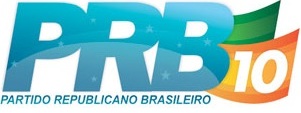 